Matematika – VI. A(domácí činnost na 17. 3. 2020)Úterý 17. 3. 2020Hlavní téma: OSOVÁ  SOUMĚRNOSTTéma hodiny: Shodné útvary (možno vytisknout a nalepit do sešitu - DOPORUČUJI)Číslo hodiny: 107Na obrázcích jsou kresby dvojic předmětůŘíkáme, že dané dvojice útvarů jsou shodné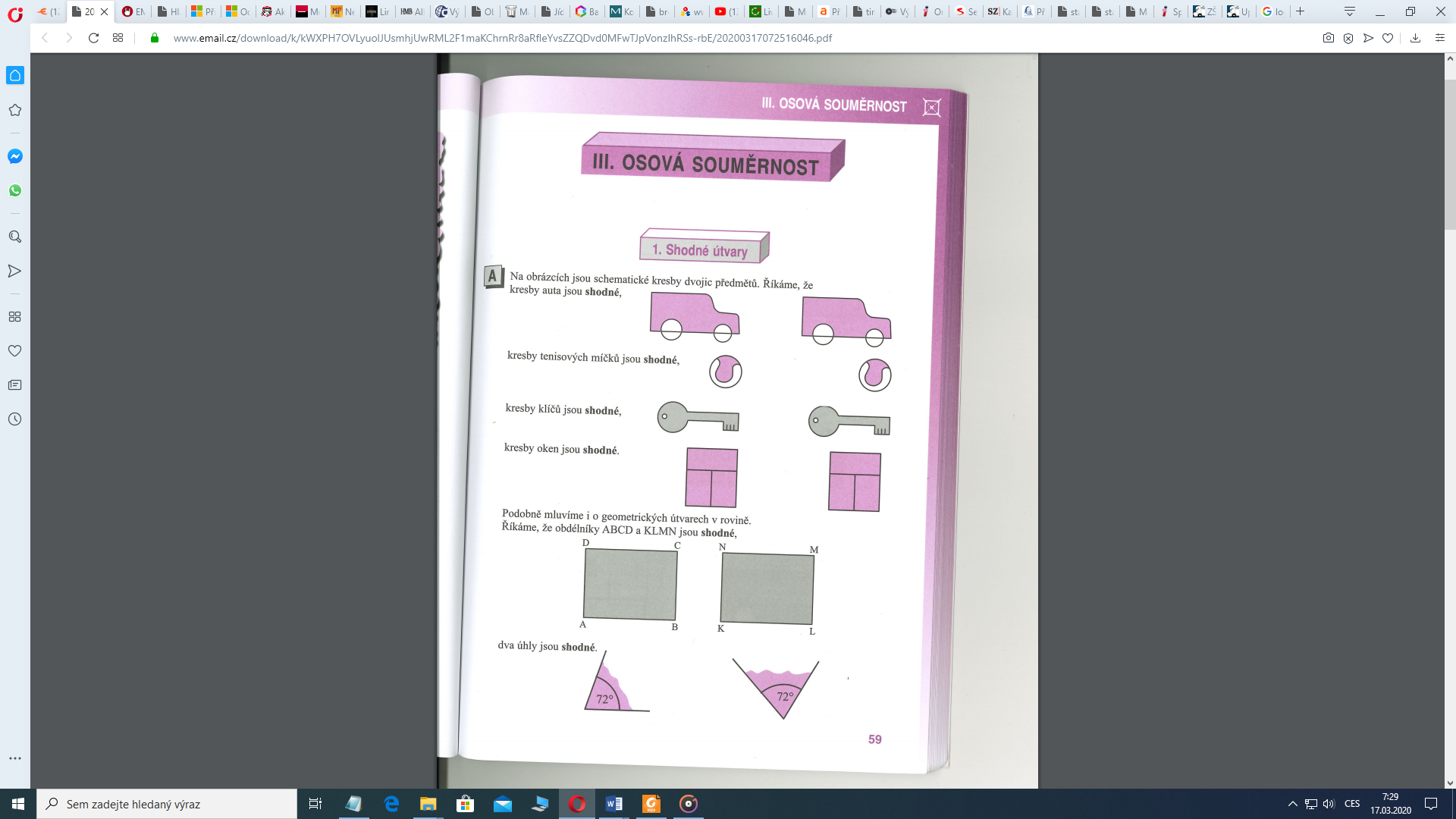 Jak můžeme poznat, že jsou dva geometrické útvary shodné?Geometrické útvary v rovině jsou shodné, jestliže je můžeme přemístit tak, aby se úplně navzájem překrývalyNa obrázku je naznačený postup. Stačí jeden útvar vystřihnout (například U1 a přiložit na druhý útvar U2.  Pokud se navzájem překrývají, jsou shodné.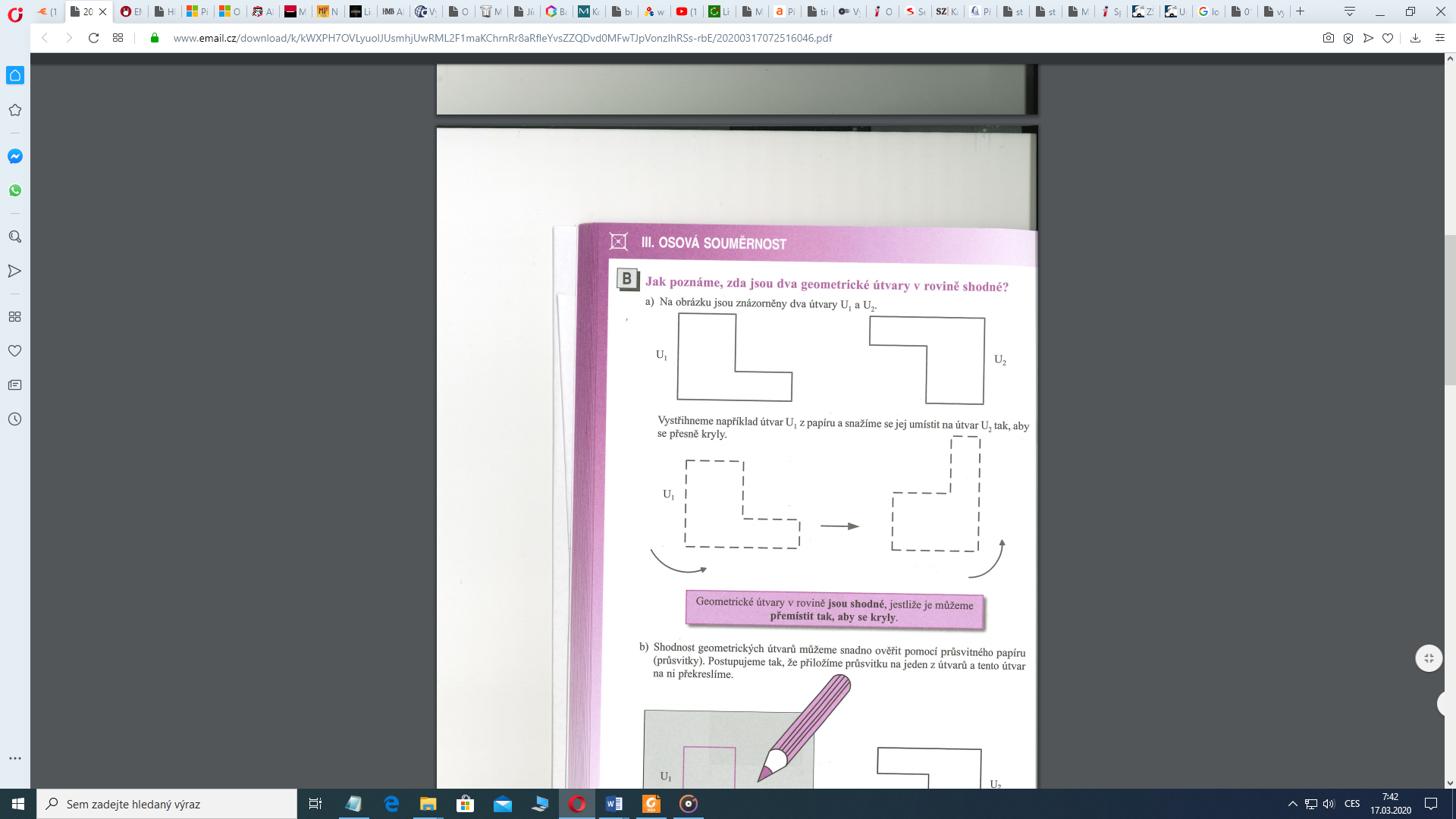 K zjišťování, zda jsou geometrické útvary shodné, používáme průsvitný (tenký) papír neboli průsvitku. Postupujeme tak, že na průsvitku překreslíme jeden z obrázků a přiložíme na druhý obrázek. Poté se pokusíme překreslený obrázek umístit na druhý tak, aby se úplně překrývaly. Pak jsou shodné.Příklad č. 1: Pomocí průsvitky zjisti, zda jsou následující dvojice obrazců shodné: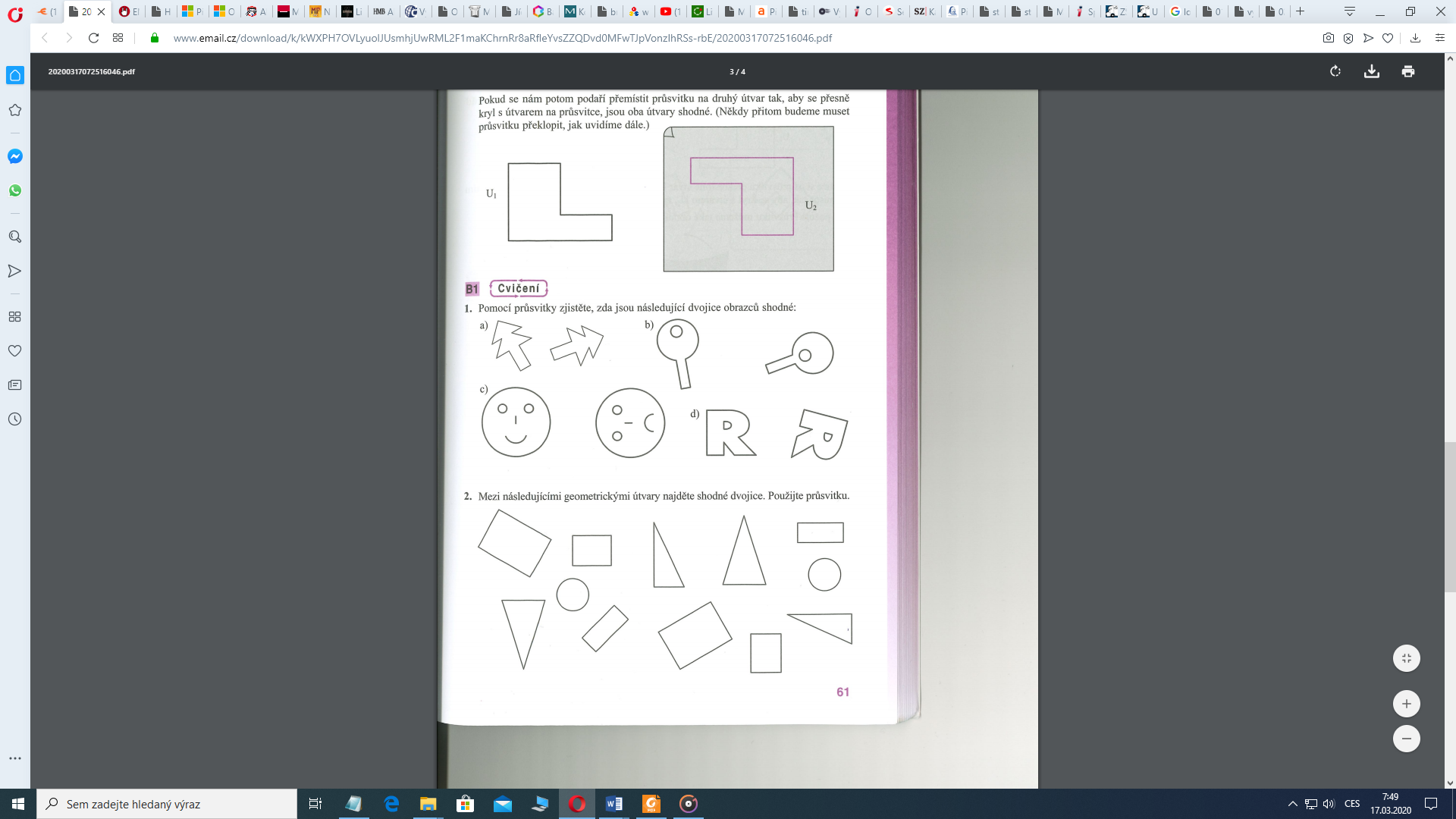 Příklad č. 2: Zjisti pomocí průsvitky, které z trojúhelníků jsou shodné s trojúhelníkem 1.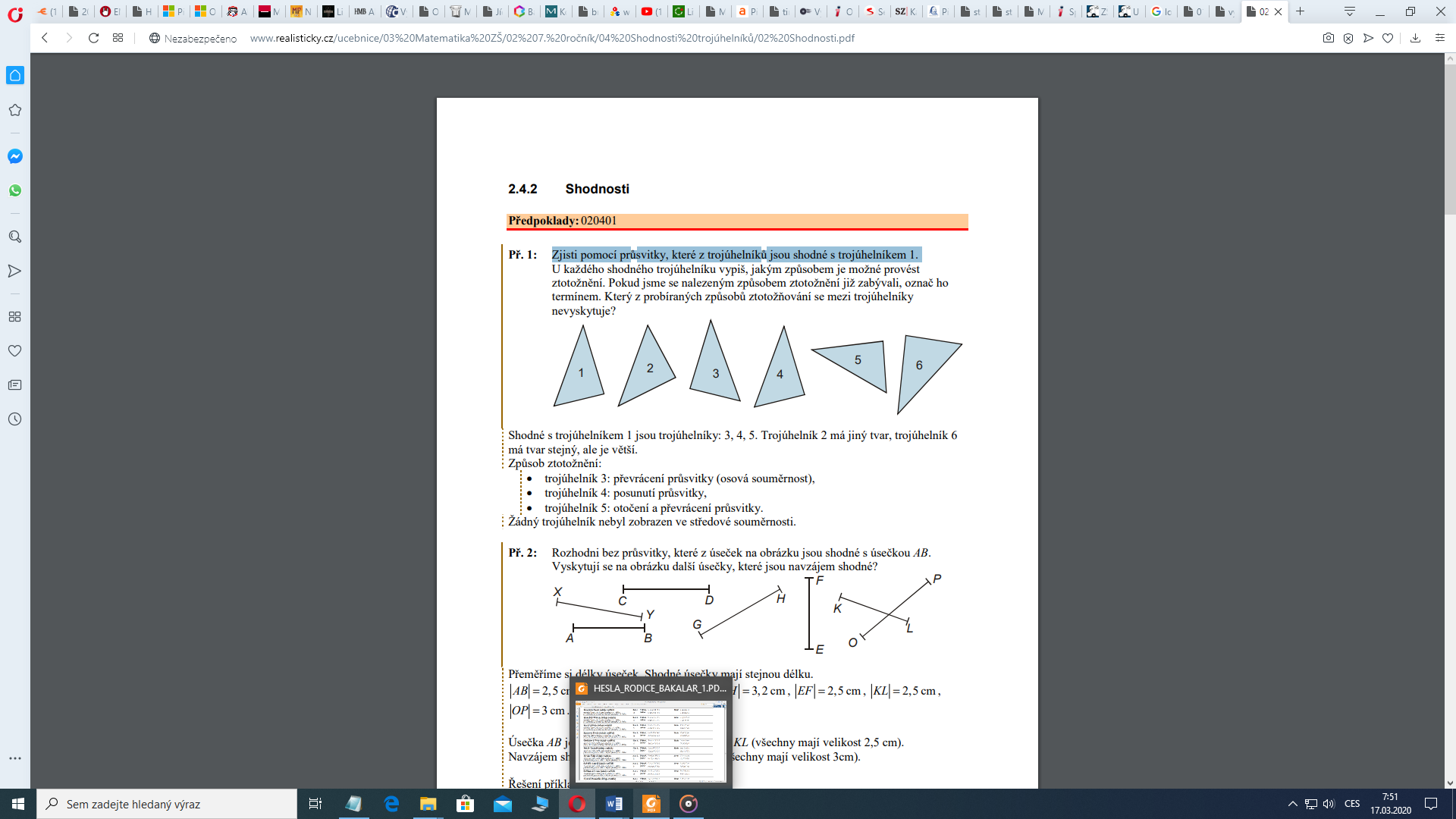 Příklad č. 3: Rozhodni bez průsvitky, které z úseček na obrázku jsou shodné s úsečkou AB. Vyskytují se na obrázku další úsečky, které jsou navzájem shodné? Vypiš je včetně jejich délek.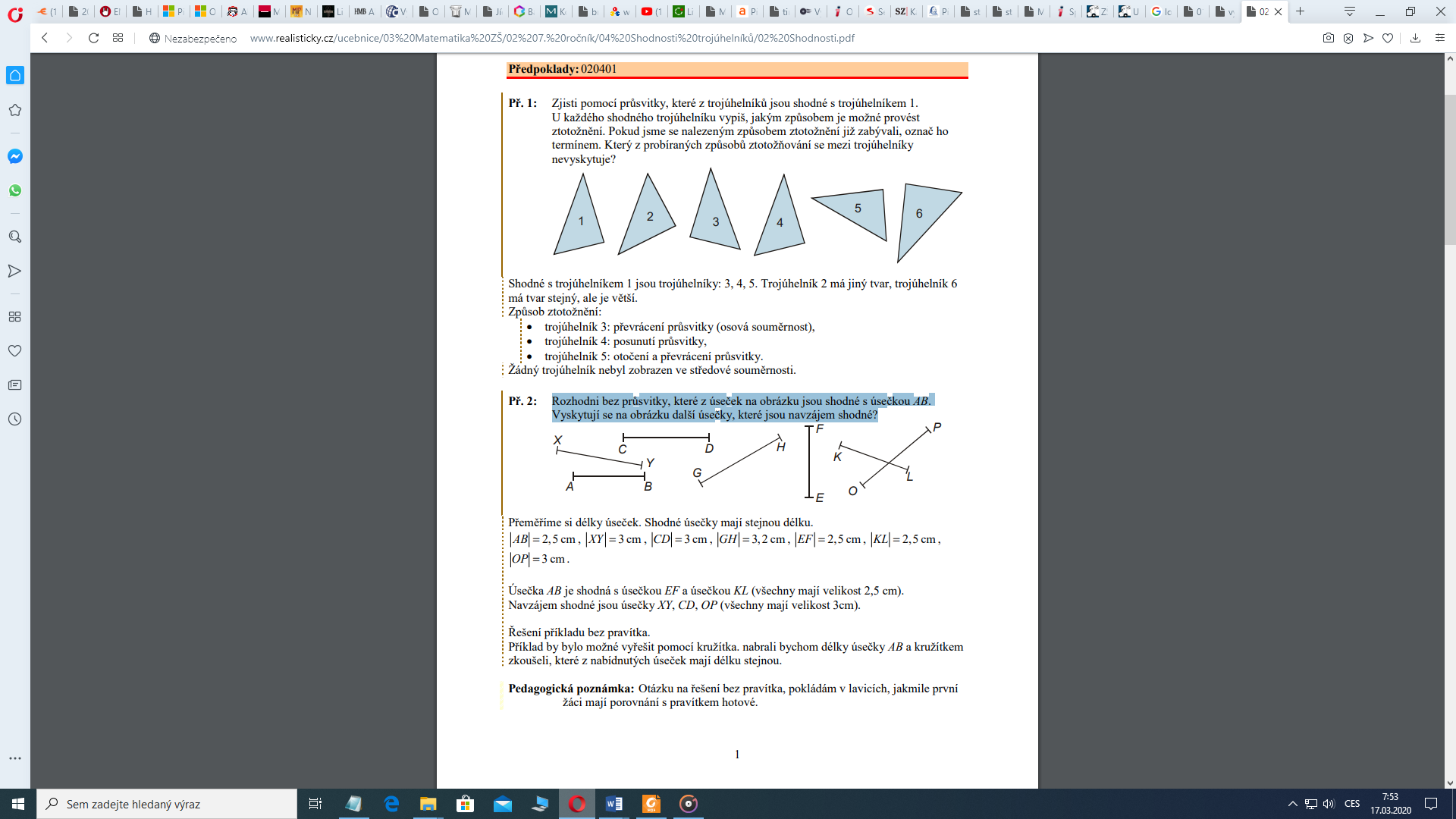 Příklad č. 4:  Pomocí průsvitky rozhodni, které z následujících dvojic obrázků jsou shodné.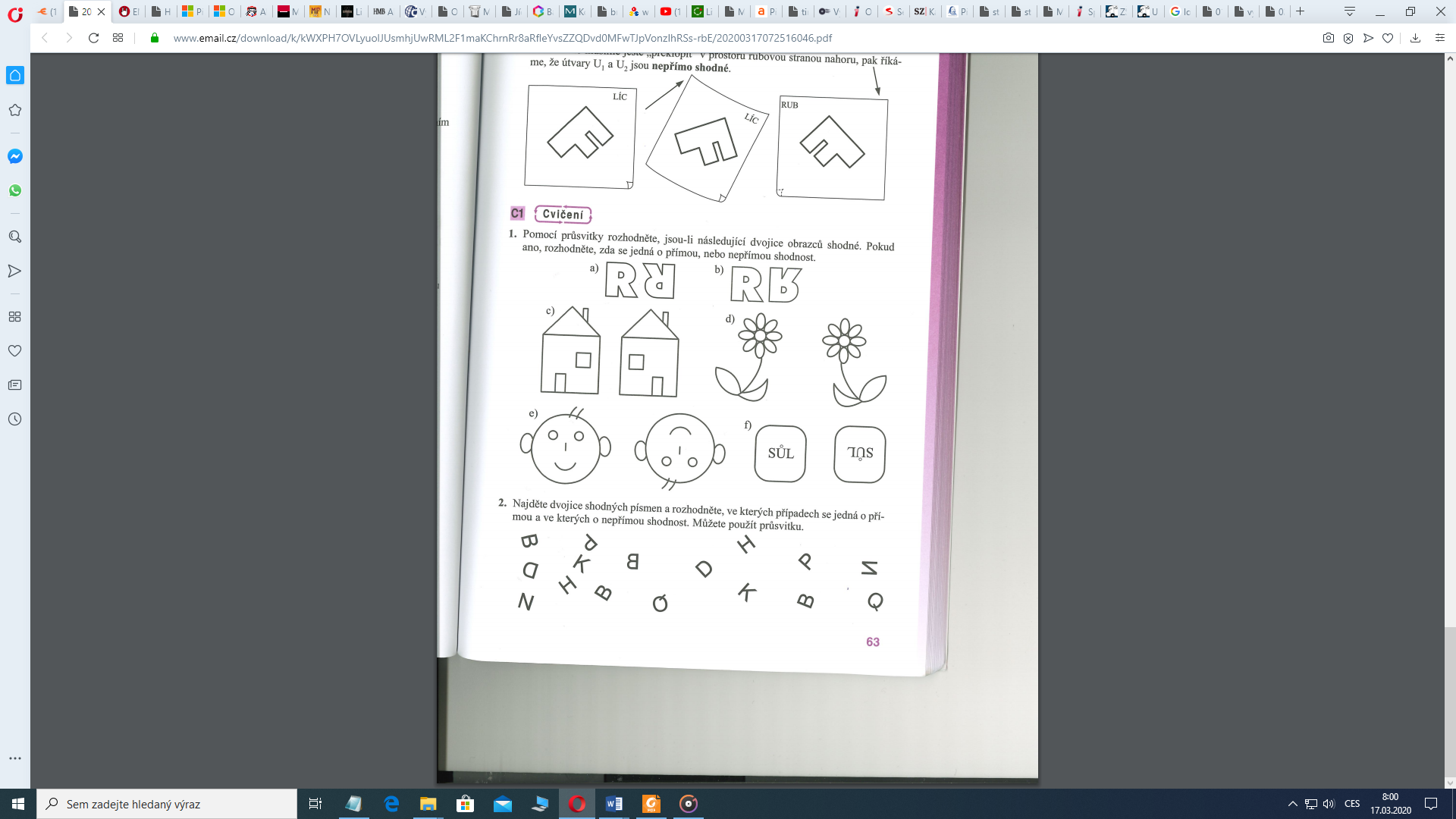 Domácí úkol:Vypracuj si na čtvrtek 19. 3. 2020 v pracovním sešitě celou stránku č. 89